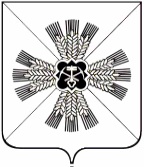 КЕМЕРОВСКАЯ ОБЛАСТЬАДМИНИСТРАЦИЯПРОМЫШЛЕННОВСКОГО МУНИЦИПАЛЬНОГО ОКРУГАПОСТАНОВЛЕНИЕот «01» марта 2024г. №211-Ппгт. ПромышленнаяОб организации и проведении акции«100 добрых дел»С целью пропаганды добровольчества и повышения социальной активности населения и трудовых коллективов Промышленновского  муниципального округа:1. Утвердить прилагаемый Порядок организации и проведения акции «100 добрых дел».2. Утвердить прилагаемый состав комиссии по определению победителей в рамках акции «100 добрых дел».3. Постановление подлежит размещению на сайте администрации Промышленновского  муниципального округа в сети Интернет.4. Контроль за исполнением настоящего постановления возложить на  
заместителя главы Промышленновского муниципального округа                            С.С. Хасанову.5. Настоящее  распоряжение вступает в силу со дня подписания. Исп. С.С. Хасановател. 7-14-20Порядокорганизации и проведения акции «100 добрых дел»1. ОБЩИЕ ПОЛОЖЕНИЯ1.1. Настоящее положение определяет порядок организации и проведения акции «100 добрых дел», посвященной 90-летнему юбилею Промышленновского района (далее - акция).1.2. Акция проводится в соответствии с настоящим Порядком.1.3. Организатором акции является администрация Промышленновского муниципального округа.1.4. Проведение акции возлагается на организационный отдел администрации Промышленновского муниципального округа.2. ЦЕЛЬ И ЗАДАЧИ2.1. Цель акции: пропаганда добровольчества и повышение социальной активности населения и трудовых коллективов Промышленновского муниципального округа.2.2. Задачи акции:- вовлечение в общественную деятельность разных категорий жителей, работников предприятий, организаций, учреждений округа;- активизация их участия в добровольческой деятельности;- воспитание активной гражданской позиции.3. УЧАСТНИКИ3.1. В акции могут принять участие трудовые коллективы предприятий, организаций, учреждений, волонтерские и общественные объединения, жители Промышленновского муниципального округа (далее - участники акции).4. СРОКИ ПРОВЕДЕНИЯ4.1. Акция проводится с 1 марта 2024 года по 1 февраля 2025 года. 5. ПОРЯДОК ПРОВЕДЕНИЯ И УЧАСТИЯ5.1. Акция проводится по направлениям:- «Юбилей округа» - знаковые мероприятия, посвященные юбилейной дате (открытие новых объектов благоустройства, малых архитектурных форм, изготовление стендов, проведение выставок, создание видеофильмов и роликов и др.);- «Добрые сердца» - деятельность, направленная на помощь людям, находящимся в трудной жизненной ситуации, детям, ветеранам войны и труда, пенсионерам, участникам СВО и их семьям и др.;- «Зеленый округ» - деятельность, направленная на сохранение природы, озеленение, уборку территорий округа, защиту окружающей среды;- «Приоритет - здоровье» - деятельность, направленная на пропаганду здорового образа жизни.5.2. Для участия в акции необходимо в течение двух дней с момента проведения мероприятия:5.2.1. Написать о нем пост с фото- или видеоматериалами, хэштегами #100ДобрыхДелПромышленновскомуМО и разместить его на своей странице или странице предприятия, организации, учреждения, волонтерского или общественного объединения в социальных сетях «ВКонтакте» и «Одноклассники».5.2.2. Отправить информацию (отчёт об участии) согласно 
приложению № 1 к настоящему Порядку на электронную почту организационного отдела администрации Промышленновского муниципального округа: bugrova_2025@list.ru.5.3. Участники акции своим участием, а также законные представители несовершеннолетних, дают согласие организаторам на использование полученных фото- и видеоматериалов, а также имени участников путем публикации и воспроизведения через сеть Интернет, СМИ, использование в фотогалерее, а также дают согласие, что все права на вышеуказанные материалы принадлежат организаторам мероприятия без ограничения сроков, без выплат гонораров, отчислений и платежей всех видов.6. ПОДВЕДЕНИЕ ИТОГОВ6.1. Всем участникам акции высылаются на электронную почту электронные сертификаты участников. 6.2. По каждому направлению будет выбрано 3 победителя.6.3. Победители акции по решению комиссии награждаются администрацией Промышленновского муниципального округа на итоговом мероприятии, посвящённом 90-летнему юбилею округа в феврале 2025 года.7. КОНТАКТНЫЕ ДАННЫЕ7.1. По всем возникающим вопросам обращаться в организационный отдел администрации Промышленновского муниципального округа: тел. 8 996 334 16 18,эл. почта: bugrova_2025@list.ru, Бугрова Ольга Валерьевна, главный специалист.СОСТАВкомиссии по определению победителей в рамках акции «100 добрых дел»Отчёт об участии в акции «100 добрых дел»Участник:___________________________________________________(ФИО гражданина или наименование предприятия, организации, учреждения, волонтерского или общественного объединения)Местонахождение:____________________________________________ (населённый пункт, адрес)Адрес электронной почты_________________________________________Контактный телефон_____________________________________________Направление_________________________________________________Мероприятие с кратким описанием (что сделано, количество участников, результаты, финансовые затраты и т.д.)___________________________________ ____________________________________________________________________Ссылка на публикацию___________________________________________ГлаваПромышленновского муниципального округаС.А. ФедарюкУТВЕРЖДЕНпостановлениемадминистрации Промышленновского муниципального округаот 01.03.2024 г. №211-ПЗаместитель главыПромышленновского муниципального округаС.С. ХасановаУТВЕРЖДЕНпостановлениемадминистрации Промышленновского муниципального округаот 01.03.2024 г. №211-ПМясоедова Татьяна Васильевна-и.о. первого заместителя главы Промышленновского муниципального округаМясоедова Анна Алексеевна -заместитель главы Промышленновского муниципального округа – начальник Управления культуры, молодежной политики, спорта и туризма администрации Промышленновского муниципального округаЗарубин Артем Анатольевич-заместитель главы Промышленновского муниципального округа – начальник Управления по жизнеобеспечению и строительству администрации Промышленновского муниципального округаХасанова Светлана Сергеевна -заместитель главы Промышленновского муниципального округаБезрукова Альбина Петровна -и.о. заместителя главы Промышленновского муниципального округаВащенко Елена Александровна-председатель Совета народных депутатов Промышленновского муниципального округа 1-го созыва (по согласованию)Семенова Светлана Викторовна-председатель местной общественной организации ветеранов Промышленновского муниципального округаЗаместитель главыПромышленновского муниципального округаС.С. ХасановаПриложение № 1к Порядку 
организации и проведения акции 
«100 добрых дел»от 01.03.2024 г. №211-П